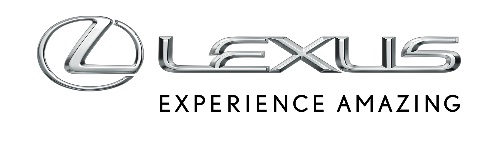 9 KWIETNIA 2019GRAND PRIX KONKURSU LEXUS DESIGN AWARD 2019 PRZYZNANA PODCZAS MILAN DESIGN WEEKGłówną nagrodę w konkursie Lexus Design Award 2019 zdobył projekt Algorytmiczna koronka stworzony przez amerykańską projektantkę Lisę Marks. Zwyciężczyni została ogłoszona podczas Tygodnia Designu w Mediolanie na wystawie Leading with Light, opracowanej przez Lexusa i studio Rhizomatiks. Prototyp Lisy Marks realizuje dążenie Lexusa, by design przyczyniał się do lepszej przyszłości i poprawy jakości życia dzięki innowacjom. Jej projekt został wybrany spośród 1548 zgłoszeń z 65 krajów. Konkurs Lexus Design Award 2019 rozstrzygnięty przez elitarne juryUdział w konkursie wzięli młodzi twórcy o innowacyjnych pomysłach na rozwiązania, które pomogą zmienić świat dzięki technologii1548 zgłoszeń z 65 krajów w tegorocznej edycjiPrototypy sześciorga finalistów otrzymały wsparcie światowej klasy twórców występujących w roli mentorówFinałowe projekty zaprezentowane na wystawie Lexusa podczas Milan Design WeekKonkurs Lexus Design Award jest organizowany od 2013 roku. W ten sposób Lexus chce pomóc się rozwinąć młodemu pokoleniu projektantów, którzy podzielają wiarę Lexusa w siłę designu i innowacji w kształtowaniu przyszłości. Prototypy wszystkich tegorocznych finalistów w kreatywny sposób wykorzystują technologię do zaprojektowania praktycznych rozwiązań, które mają potencjał, by zmieniać życie ludzi na lepsze. John Maeda, światowej sławy projektant i technolog, szef działu Computational Design + Inclusion w firmie Automattic, który dołączył w tym roku po raz pierwszy do jury konkursu, skomentował: „Algorytmy kojarzą nam się zwykle z komputerami i przemysłem technologicznym. Ale to przemysł tekstylny był pierwszym, w którym zastosowano jeszcze w 19. weku algorytmy do uzyskiwania nowych wzorów tkanin. Algorytmiczna koronka Lisy Marks nie tylko stanowi kontynuację tej bogatej spuścizny, ale sięga jeszcze dalej, nawiązując do szesnastowiecznej techniki tkania skomplikowanych wzorów koronek. Lisa Marks łączy to starożytne rzemiosło z zaawansowanym modelowaniem 3D, by tworzyć szyte na miarę staniki dla chorych na raka po mastektomii. Efektem jest produkt zarówno piękny, jak i funkcjonalny, który poprawia estetykę ciała kobiet po operacji i zapewnia im wysoki poziom komfortu na co dzień”.Odbierając nagrodę, Lisa Marks dodała: „Ogromne wrażenie wywarło na mnie, że Lexus zaangażował się w ten konkurs, choć naprawdę nie musi tego robić. Odnosi sukcesy jako marka premium w branży motoryzacyjnej i mógłby się na tym skupić, a mimo to wspiera rozwój designu łączącego piękno ze zmienianiem świata na lepsze”. Zarówno nagrodzony projekt, jak i prototypy pozostałych pięciu finalistów Lexus Design Award 2019, zostały pokazane na wystawie Lexusa Leading with Light, trwającej do 13 kwietnia. Wystawa mieści się w Superstudio Più w dzielnicy Tortuna, gdzie znajduje się centrum międzynarodowych targów Milan Design Week.Wystawa Leading with Light jest inspirowana najnowszą technologią oświetleniową Lexusa. Została przygotowana we współpracy Lexusa ze studiem projektowym Rhizomatiks. Wyrafinowany pokaz łączy dynamiczne oświetlenie niezliczonych reflektorów, wykorzystujące technologię robotyczną, które wchodzi w interakcję z artystycznym ruchem tancerki. Po pokazie widzowie przejdą do strefy nazwanej Lexus Lights Tomorrow, gdzie przekonają się, jak koncentracja Lexusa na użytkowniku przekłada się na najnowsze technologie oświetlenia w samochodach, które zapewniają bezpieczeństwo i komfort prowadzenia. INFORMACJE O LEXUS DESIGN AWARDUruchomiony w 2013 roku program Lexus Design Award to międzynarodowy konkurs designerski, skierowany do początkujących twórców z całego świata. Jego celem jest rozwijanie pomysłów służących społeczeństwu przez wspieranie twórców, których prace mogą pomóc tworzyć lepszą przyszłość. Konkurs daje szóstce finalistów możliwość pracy nad stworzeniem prototypów pod kierunkiem uznanych w świecie designerów, a następnie prezentacji swoich dzieł podczas jednej z najważniejszych imprez w branży designerskiej.Więcej informacji na stronach: LexusDesignAward.comLexusDesignEvent.com Oficjalne hashtagi: #LexusDesignAward                                     #LexusDesignEventInformacje na temat Lexusa i jego produktów: https://www.lexus-polska.pl/